Информация о Службе по оказанию услуг психолого-педагогической, методической и консультативной помощи родителям (законным представителям) детей, а также гражданам, желающим принять на воспитание в свои семьи детей, оставшихся без попечения родителейВ рамках федерального проекта «Современная школа» национального проекта «Образование» Томский государственный педагогический университет предоставляет услуги психолого-педагогической, методической и консультационной помощи родителям (законным представителям детей), а также гражданам, желающим принять на воспитание в свои семьи детей, оставшихся без попечения родителей.Целью деятельности Службы является повышение уровня психолого-педагогических компетенций родителей в вопросах современного семейного воспитания детей.Консультирование проводят профессиональные специалисты высокого уровня квалификации: психологи, социальные педагоги, логопеды, дефектологи, методисты.Услуги оказываются родителям (законным представителям) детей бесплатно до конца декабря 2021.Услуги предоставляются в следующих форматах: очно, дистанционно.Записаться родителям на бесплатную консультацию к специалистам и получить ее можно:на сайте https://tspu.edu.ru/cpsпо телефону +7 (3822) 311-256по электронной почте: cps@tspu.edu.ru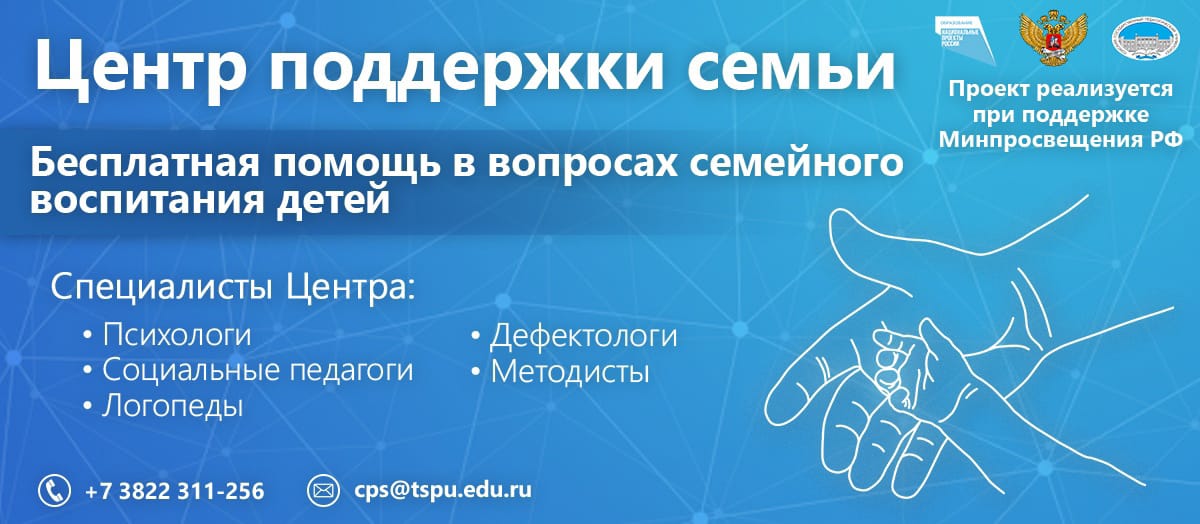 